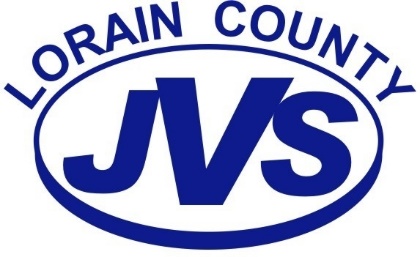 Course of Study RevisionAuthorization and Payment FormAccording to Article 20.05 All professional teaching staff will conduct a formal curriculum revision every five (5) years in accordance with the administrative rules of the State of Ohio Department of Education. Upon recommendation of the Director of Curriculum & Instruction, High School Principal and acceptance by the Board of Education, the employee will be paid a sum equal to twenty-four (24) times the hourly amount in Article 20.02.                 Yes, I have completed and submitted my Course of Study.Program Name:	_____________________________________________Employee Name:	_____________________________________________Date Approved by the Lorain County JVS Board of Education:	_________Total Payment: 	$480.00______	______________________                     __________________________                Instructor							Date___________________________________	__________________________                              Principal							Date___________________________________	__________________________                               Director of Curriculum & Instruction				Date__________________________________	__________________________                            Treasurer							Date